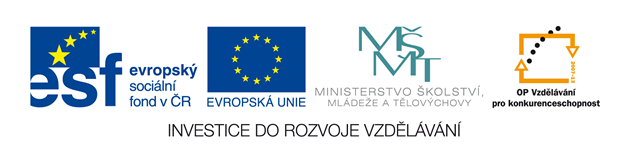 Jméno: ………………….                     Datum: …………………….OPAKUJEME PO JARNÍCH PRÁZDNINÁCH Vypočítej. Proveď zkoušku.92 456 : 6 =                             562 843 : 4 = Vypočítej: 6000 : 6 + 4800 : 100 =18 000 – 3600 . 2 – 7 500 =5 . 960 . 2 – 12 400 : 4 =56 000 + 4 000 . 3 – 8 000 =Dvě sestry si společně koupily knížku. Jana na ni dala 120 Kč, Iva 72 Kč. Kolik musí ještě doplatit Iva Janě, aby se na nákupu podílely stejně?………………………………………………………………………………………………………………………………………………………………………………………………………………………………………………Svetr, který stál dříve 800 Kč, byl nyní zlevněn o čtvrtinu ceny. Kolik stojí po zlevnění?Řidič autobusu ujede dopoledne 180 km, odpoledne ujede o 26 km více. Kolik km najezdícelkem za 5 dní, když jezdí na stejné lince?………………………………………………………………………………………………………………………………………………………………………………………………………………………………………………Doplň tabulku:Narýsuj pravoúhlý trojúhelník ABC, který má odvěsny a = 2 cm, b = 3 cm. Jak se nazývá jeho nejdelší strana? Udělej nejdříve náčrt.AnotacePísemný test sloužící k aktivizaci procvičeného učiva a současně k prověření znalostí. Obsahuje písemné dělení, přednosti výpočtů, tabulky, slovní a konstrukční úlohy.AutorMgr. Ivana TesařováPředmět MatematikaOčekávaný výstupVyužívá při pamětném i písemném počítání komutativnost a asociativnost sčítání a násobení, provádí písemné početní operace v oboru přirozených čísel. Užívá jednoduché konstrukce.Druh učebního materiáluPracovní listyCílová skupinaŽáci 5. ročníkuMetodický postupJe uveden v textuDATUM22.2.2012třetinašestinadesetina6603 00048 000